INTRODUCTION TO FUNCTIONSFUNCTIONSGRAPHINGFind the domain of the function If then find Without using a calculator, make a rough sketch of the graphs:   	Find the domain of the function: If  , evaluate .Find  for 
If  find .Find the inverse of the function: .Graph y = 3x + 1Graph Graph 2y - 4x = 8
Graph Identify the vertex and axis of symmetry and then graph Graph Graph     Find the coordinates of the vertex for the parabola defined by the given quadratic equation:
Graph:  EVALUATING FUNCTIONSIf , find g(2), g(x), g(x + 2).If , findIf  and find Find the minimum or maximum value and determine where it occurs and identify the functions domain and range: 
  If and find g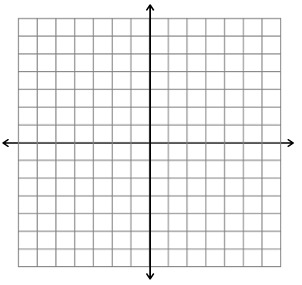 